Publicado en Madrid el 10/07/2018 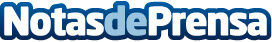 Scoobic, startup ganadora del Reto LehnicaCelebrada la segunda edición del concurso de proyectos innovadores organizado por CorreosDatos de contacto:Actitud de ComunicaciónNota de prensa publicada en: https://www.notasdeprensa.es/scoobic-startup-ganadora-del-reto-lehnica_1 Categorias: Nacional Automovilismo Marketing Ecología Emprendedores Logística Industria Automotriz http://www.notasdeprensa.es